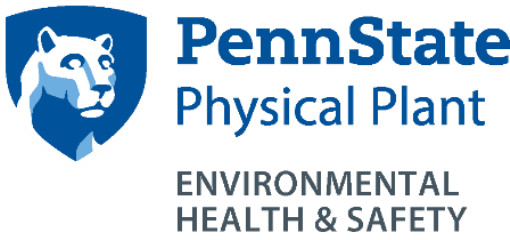 Waste Labeling GuidanceFront of TagComplete Name, Location, Container Start Date and ContentsBack of TagUse the chart below to complete the back of the waste tagIf the waste is not on the chart contact your supervisor or EHSThe Classification of the material is determined by its environmental hazard, which is distinguished by the EPA. The Hazard of the material is determined by its characteristics, which are usually distinguished by a SDS or analysis. Waste NameClassification To CheckHazard  To CheckGenerated at this Location (Yes/No)AerosolHazardous WasteFlammableOil Based PaintHazardous WasteFlammableLatex PaintNon-Hazardous WasteNoneMuriatic Acid (Kleen Strip)Hazardous WasteCorrosiveUsed OilWaste OilNoneLead Acid BatteryUniversal WasteCorrosivePropane CylinderHazardous WasteFlammableCorrosive CleanerHazardous WasteCorrosiveGlycol Solutions(ethylene or propylene)Non-Hazardous WasteNoneOil Spill Clean UpNon-Hazardous WasteNonePesticidesHazardousToxic